Головне управління ДПС у Харківській області повідомляє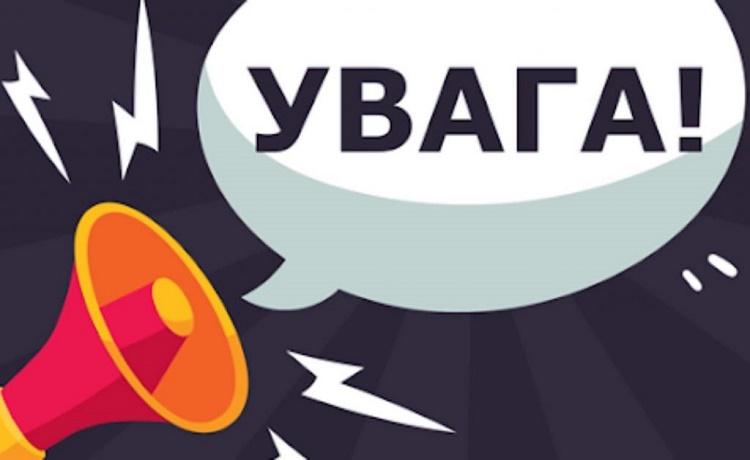 Головне управління ДПС у Харківській області нагадує, що відповідно до пункту 11 статті 3 Закону України від 06.07.1995 № 265/95-ВР «Про застосування реєстраторів розрахункових операцій у сфері торгівлі, громадського харчування та послуг» (далі – Закон № 265) суб'єкти господарювання, які здійснюють розрахункові операції в готівковій та/або в безготівковій формі (із застосуванням електронних платіжних засобів, платіжних чеків, жетонів тощо) при продажу товарів (наданні послуг) у сфері торгівлі, громадського харчування та послуг, а також операції з приймання готівки для подальшого її переказу зобов'язані проводити розрахункові операції через реєстратори розрахункових операцій та/або через програмні реєстратори розрахункових операцій для підакцизних товарів із використанням режиму програмування із зазначенням коду товарної підкатегорії згідно з УКТ ЗЕД, найменування товарів, цін товарів та обліку їх кількості.Згідно з пунктом 7 статті 17 закону № 265 за порушення вимог пункту 11 статті 3 Закону № 265 до суб’єктів господарювання застосовується фінансова санкція у розмірі триста неоподатковуваних мінімумів доходів громадян (300х17=5100,0 гривень).Враховуючи викладене, звертаємо увагу платників податків на обов’язок програмування та відображення у чеках РРО/ПРРО кодів згідно з УКТ ЗЕД для підакцизних товарів, а також передачі копій розрахункових документів із зазначенням усіх обов’язкових реквізитів.